Spring 1 Chatter Topics for Fox Class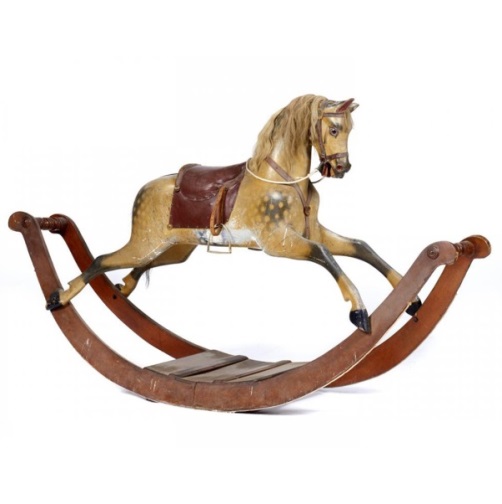 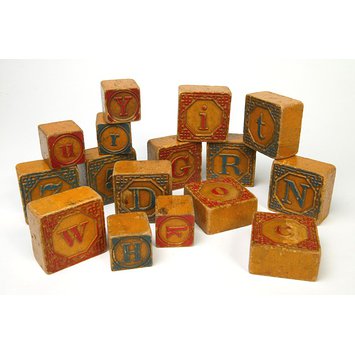 What are your favourite toys and why?How can you tell if a toy is an old toy or a new toy?What materials are Victorian toys made from?What materials are your toys made from?How can you make a moving toy?Would you prefer to be a child in 1890 or 2020? Why?Can you give someone instructions how to play with your favourite toy?